MAMMA ESCO A GIOCARE 2023Centri Educativi Estivi 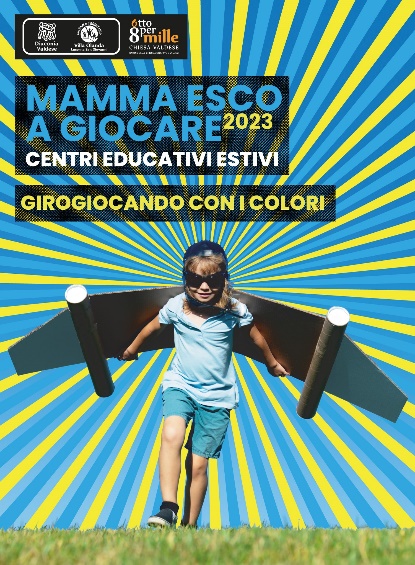 I centri educativi estivi MAMMA ESCO A GIOCARE della Diaconia Valdese - Giovani e Territorio tornano a grande richiesta per il tredicesimo anno consecutivo.Si tratta di un’occasione di socialità e crescita personale e relazionale. L’obiettivo per i bambini, le bambine e le loro famiglie, è sempre stare bene insieme! Il tema dell’estate 2023 di tutte le sedi è GIROGIOCANDO CON I COLORI. I bambini e le bambine viaggeranno tra le emozioni (gioia, tristezza, rabbia…), i paesi (Cina, Irlanda, Antartide…), gli elementi (sole, pioggia, neve…) e incontreranno personaggi coloratissimi (Pikachu, Titti, i Puffi…). Un viaggio divertente e leggero, adatto alle varie fasce d’età, attraverso attività di vario tipo: giochi di movimento e tornei sportivi, attività creative ed artistiche, stimolo alla lettura, lavori manuali, giochi sensoriali, attività di esplorazione e conoscenza della natura, giochi scientifici e didattici per i più grandi.Queste sono le sedi attive per l’estate 2023, generalmente in orario 7.30-18.00: Airasca Palestra Scuola Secondaria- Centro Polifunzionale (3-14 anni dal 19/6 al 8/9);Cavour Scuola dell’Infanzia (3-6 anni dal 3 al 28/7); Luserna San Giovanni Villa Olanda (3-11 anni dal 12/6 al 8/9); Pinerolo Scuole “Parri” e “Pollicino (3-11 anni dal 3/7 al 1/9); Rivoli Scuole “Disney” e “Grimm” (3-11 anni dal 12/6 al 4/8); San Secondo di Pinerolo Castello di Miradolo (6-11 anni dal 12/6 al 11/8). Chiude la nuova sede di Vigone presso la Scuola dell’Infanzia (3-6 anni dal 3 al 28/7).La quota settimanale all inclusive è di 110 €, pasti e gite inclusi, con possibilità di tariffe ridotte.Per informazioni contattare mammaescoagiocare@diaconiavaldese.org oppure il numero 379/2541774 (dal lunedì al venerdì ore 9.00-13.00) o visitare il sito www.giovanieterritorio.org, dove è possibile iscriversi.